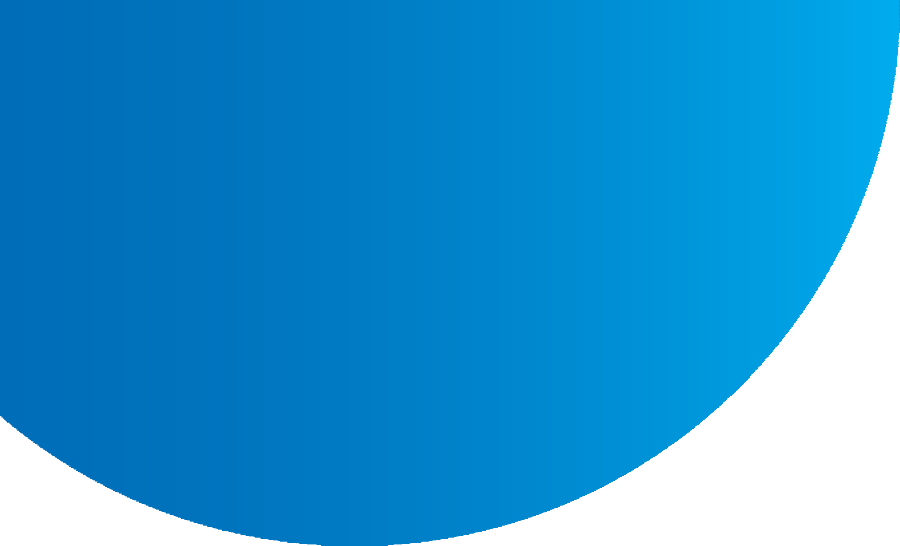 Building ServicesBuilding Regulation DispensationRegulations 75, 76, 77, 78, 80, 81, 82, 83, 84, 85, 86, 87, 90, 91, 94, 95, 96, 97Building Dispensation for Siting of Single Dwellings & OutbuildingsFeesNotesPart 5 of the Building Regulations 2018 specify the minimum standards and design requirements that apply to single dwellings and associated structures. Council can only consider the Report and Consent regulation/s applied for and does not undertake an assessment of any other aspect of the design. Lapse of applicationAn application for Report and Consent will lapse after a period of 3 months from the date a request for further information if the applicant does not supply the required information within this time. In the event that an application has lapsed a new application will need to be submitted with payment of the applicable fee.Affect of Planning schemesPart 5 of The Building Regulations do not apply if a planning permit is required for the construction of the building; and the planning scheme regulates the same matter as that regulation in relation to the siting and design of the building. Please check with Council’s Statutory Planning Department to ensure that a planning permit is not required for your proposal.Duration of ConsentThe consent of the reporting authority is valid for 12 months from the date of the granted consent & report.Lodgment and Payment OptionsApplication with Cheque or Money Order can be posted to PO Box 156 Ringwood 3134.Applications can be made and paid in person at our Customer Service Centres:Realm, Ringwood Town Square, 179 Maroondah Highway, Ringwood (Opposite Ringwood Station)Hours: 9am-8pm Monday - Friday, 10am-5pm Saturday, Sunday and public holidaysCroydon Library, Civic Square, CroydonHours: 8.30am-5pm Monday - FridayNeed Help? Please contact Building Services if you need help completing this form or if you are unsure about the information we need to process the application.  You can also visit www.maroondah.vic.gov.au or call us on 1300 88 22 33 or (03) 9298 4598. You can also apply online.OFFICE USE ONLY Payment Details (internal Use Only)AP: Prepayment:_________________Receipt Number:_______________________Date Paid:_____/_____/_____Cashier Use: Fee $311.80 per regulation/ $492.00 if building permit issued or works commenced. Fees for adjoining owner comments, where required, will be invoiced separately.AP      PP/DISP	ADD	Narrative - Permit Type (Circle): REG 75/ 80/ 84/ 87       Payment Type: Cash/ Chq/ EFTPOSReceipt Number:____________________	Amount: $_________________________Applicant DetailsApplicant DetailsApplicant DetailsApplicant DetailsApplicant DetailsApplicant DetailsApplicant DetailsApplicant DetailsApplicant DetailsApplicant DetailsApplicant DetailsApplicant DetailsApplicant DetailsApplicant DetailsApplicant DetailsApplicant DetailsApplicant DetailsApplicant DetailsApplicant DetailsApplicant DetailsApplicant DetailsApplicant DetailsApplicant DetailsApplicant DetailsApplicant DetailsApplicant DetailsApplicant DetailsApplicant / Agent / Owner The person who wants the permitApplicant / Agent / Owner The person who wants the permitApplicant / Agent / Owner The person who wants the permitApplicant / Agent / Owner The person who wants the permitApplicant / Agent / Owner The person who wants the permitApplicant / Agent / Owner The person who wants the permitApplicant / Agent / Owner The person who wants the permitApplicant / Agent / Owner The person who wants the permitApplicant / Agent / Owner The person who wants the permitApplicant / Agent / Owner The person who wants the permitApplicant / Agent / Owner The person who wants the permitApplicant / Agent / Owner The person who wants the permitApplicant / Agent / Owner The person who wants the permitApplicant / Agent / Owner The person who wants the permitApplicant / Agent / Owner The person who wants the permitTitle Title Title First NameFirst NameSurnameSurnameSurnameSurnameSurnameOrganisationOrganisationOrganisationOrganisationOrganisation(if applicable)(if applicable)(if applicable)(if applicable)(if applicable)(if applicable)(if applicable)(if applicable)(if applicable)(if applicable)(if applicable)(if applicable)(if applicable)(if applicable)(if applicable)(if applicable)(if applicable)(if applicable)(if applicable)(if applicable)(if applicable)(if applicable)Address Address Address SuburbSuburbSuburbStateStateStatePostcodePostcodePostcodePostcodePostcodePostcodeEmail*Email*Email*Email*Email*PhonePhonePhonePhonePhoneProperty DetailsProperty DetailsProperty DetailsProperty DetailsProperty DetailsProperty DetailsProperty DetailsProperty DetailsAddress of Building WorksAddress of Building WorksAddress of Building WorksAddress of Building WorksAddress of Building WorksAddress of Building WorksAddress of Building WorksAddress of Building WorksAddress Address Suburb Suburb PostcodePostcodePostcodeDetail of Building Regulation to be varied (one application per regulation)Detail of Building Regulation to be varied (one application per regulation)Detail of Building Regulation to be varied (one application per regulation)Detail of Building Regulation to be varied (one application per regulation)Detail of Building Regulation to be varied (one application per regulation)Detail of Building Regulation to be varied (one application per regulation)Detail of Building Regulation to be varied (one application per regulation)Detail of Building Regulation to be varied (one application per regulation)Detail of Building Regulation to be varied (one application per regulation)Detail of Building Regulation to be varied (one application per regulation)Detail of Building Regulation to be varied (one application per regulation)Detail of Building Regulation to be varied (one application per regulation)Detail of Building Regulation to be varied (one application per regulation)Detail of Building Regulation to be varied (one application per regulation)Detail of Building Regulation to be varied (one application per regulation)Detail of Building Regulation to be varied (one application per regulation)Detail of Building Regulation to be varied (one application per regulation)Regulation NumberRegulation NumberRegulation NumberRegulation NumberRequired DimensionRequired DimensionRequired DimensionRequired DimensionProposed VariationProposed VariationProposed VariationProposed VariationReason for 
variationReason for 
variationReason for 
variationReason for 
variationReason for 
variationReason for 
variationReason for 
variationReason for 
variationReason for 
variationReason for 
variationReason for 
variationReason for 
variationReason for 
variationReason for 
variationAdjoining Owner CommentsAdjoining Owner CommentsAdjoining Owner CommentsAdjoining Owner CommentsAdjoining Owner CommentsAdjoining Owner CommentsAdjoining Owner CommentsAdjoining Owner CommentsAdjoining Owner CommentsAdjoining Owner CommentsAdjoining Owner CommentsAdjoining Owner CommentsAdjoining Owner CommentsAdjoining Owner CommentsAdjoining Owner CommentsAdjoining Owner CommentsAdjoining Owner CommentsI seek Council to obtaining any relevant Adjoining Owner Comments on my behalf and to pay the relevant fees and charges (cross if applicable)I seek Council to obtaining any relevant Adjoining Owner Comments on my behalf and to pay the relevant fees and charges (cross if applicable)I seek Council to obtaining any relevant Adjoining Owner Comments on my behalf and to pay the relevant fees and charges (cross if applicable)I seek Council to obtaining any relevant Adjoining Owner Comments on my behalf and to pay the relevant fees and charges (cross if applicable)I seek Council to obtaining any relevant Adjoining Owner Comments on my behalf and to pay the relevant fees and charges (cross if applicable)I seek Council to obtaining any relevant Adjoining Owner Comments on my behalf and to pay the relevant fees and charges (cross if applicable)I seek Council to obtaining any relevant Adjoining Owner Comments on my behalf and to pay the relevant fees and charges (cross if applicable)I seek Council to obtaining any relevant Adjoining Owner Comments on my behalf and to pay the relevant fees and charges (cross if applicable)I seek Council to obtaining any relevant Adjoining Owner Comments on my behalf and to pay the relevant fees and charges (cross if applicable)I seek Council to obtaining any relevant Adjoining Owner Comments on my behalf and to pay the relevant fees and charges (cross if applicable)I seek Council to obtaining any relevant Adjoining Owner Comments on my behalf and to pay the relevant fees and charges (cross if applicable)I seek Council to obtaining any relevant Adjoining Owner Comments on my behalf and to pay the relevant fees and charges (cross if applicable)I seek Council to obtaining any relevant Adjoining Owner Comments on my behalf and to pay the relevant fees and charges (cross if applicable)I seek Council to obtaining any relevant Adjoining Owner Comments on my behalf and to pay the relevant fees and charges (cross if applicable)I seek Council to obtaining any relevant Adjoining Owner Comments on my behalf and to pay the relevant fees and charges (cross if applicable)I seek Council to obtaining any relevant Adjoining Owner Comments on my behalf and to pay the relevant fees and charges (cross if applicable)I seek Council to obtaining any relevant Adjoining Owner Comments on my behalf and to pay the relevant fees and charges (cross if applicable)I seek Council to obtaining any relevant Adjoining Owner Comments on my behalf and to pay the relevant fees and charges (cross if applicable)I seek Council to obtaining any relevant Adjoining Owner Comments on my behalf and to pay the relevant fees and charges (cross if applicable)I seek Council to obtaining any relevant Adjoining Owner Comments on my behalf and to pay the relevant fees and charges (cross if applicable)I seek Council to obtaining any relevant Adjoining Owner Comments on my behalf and to pay the relevant fees and charges (cross if applicable)I seek Council to obtaining any relevant Adjoining Owner Comments on my behalf and to pay the relevant fees and charges (cross if applicable)I seek Council to obtaining any relevant Adjoining Owner Comments on my behalf and to pay the relevant fees and charges (cross if applicable)Building PermitBuilding PermitBuilding PermitBuilding PermitBuilding PermitBuilding PermitBuilding PermitBuilding PermitBuilding PermitBuilding PermitBuilding PermitBuilding PermitBuilding PermitBuilding PermitBuilding PermitBuilding PermitBuilding PermitHas a building permit been issued for the building work?Has a building permit been issued for the building work?Has a building permit been issued for the building work?Has a building permit been issued for the building work?Has a building permit been issued for the building work?Has a building permit been issued for the building work?Has a building permit been issued for the building work?Has a building permit been issued for the building work?Has a building permit been issued for the building work?Has a building permit been issued for the building work?Has a building permit been issued for the building work?Has a building permit been issued for the building work?Has a building permit been issued for the building work?Has a building permit been issued for the building work?YesYesYesYesYesYesYesYesYesYesHas a building permit been issued for the building work?Has a building permit been issued for the building work?Has a building permit been issued for the building work?Has a building permit been issued for the building work?Has a building permit been issued for the building work?Has a building permit been issued for the building work?Has a building permit been issued for the building work?Has a building permit been issued for the building work?Has a building permit been issued for the building work?Has a building permit been issued for the building work?Has a building permit been issued for the building work?Has a building permit been issued for the building work?Has a building permit been issued for the building work?Has a building permit been issued for the building work?NoNoNoNoNoNoNoNoNoNoHas the building work commenced?Has the building work commenced?Has the building work commenced?Has the building work commenced?Has the building work commenced?Has the building work commenced?Has the building work commenced?Has the building work commenced?Has the building work commenced?Has the building work commenced?Has the building work commenced?Has the building work commenced?Has the building work commenced?Has the building work commenced?YesYesYesYesYesYesYesYesYesYesHas the building work commenced?Has the building work commenced?Has the building work commenced?Has the building work commenced?Has the building work commenced?Has the building work commenced?Has the building work commenced?Has the building work commenced?Has the building work commenced?Has the building work commenced?Has the building work commenced?Has the building work commenced?Has the building work commenced?Has the building work commenced?NoNoNoNoNoNoNoNoNoNoApplication DeclarationApplication DeclarationApplication DeclarationApplication DeclarationApplication DeclarationApplication DeclarationApplication DeclarationApplication DeclarationApplication DeclarationApplication DeclarationApplication DeclarationApplication DeclarationApplication DeclarationApplication DeclarationApplication DeclarationApplication DeclarationApplication DeclarationApplication DeclarationApplication DeclarationI, (the Applicant), Hereby seek the consent and report of Council, in accordance with Schedule 2 of the Building Act 1993, for variation of the Building Regulation/s indicated above and have included all relevant documentation. I understand that Council may provide a copy of this application, including plans and other documentation to obtain relevant adjoining owner comments during this application. I, (the Applicant), Hereby seek the consent and report of Council, in accordance with Schedule 2 of the Building Act 1993, for variation of the Building Regulation/s indicated above and have included all relevant documentation. I understand that Council may provide a copy of this application, including plans and other documentation to obtain relevant adjoining owner comments during this application. I, (the Applicant), Hereby seek the consent and report of Council, in accordance with Schedule 2 of the Building Act 1993, for variation of the Building Regulation/s indicated above and have included all relevant documentation. I understand that Council may provide a copy of this application, including plans and other documentation to obtain relevant adjoining owner comments during this application. I, (the Applicant), Hereby seek the consent and report of Council, in accordance with Schedule 2 of the Building Act 1993, for variation of the Building Regulation/s indicated above and have included all relevant documentation. I understand that Council may provide a copy of this application, including plans and other documentation to obtain relevant adjoining owner comments during this application. I, (the Applicant), Hereby seek the consent and report of Council, in accordance with Schedule 2 of the Building Act 1993, for variation of the Building Regulation/s indicated above and have included all relevant documentation. I understand that Council may provide a copy of this application, including plans and other documentation to obtain relevant adjoining owner comments during this application. I, (the Applicant), Hereby seek the consent and report of Council, in accordance with Schedule 2 of the Building Act 1993, for variation of the Building Regulation/s indicated above and have included all relevant documentation. I understand that Council may provide a copy of this application, including plans and other documentation to obtain relevant adjoining owner comments during this application. I, (the Applicant), Hereby seek the consent and report of Council, in accordance with Schedule 2 of the Building Act 1993, for variation of the Building Regulation/s indicated above and have included all relevant documentation. I understand that Council may provide a copy of this application, including plans and other documentation to obtain relevant adjoining owner comments during this application. I, (the Applicant), Hereby seek the consent and report of Council, in accordance with Schedule 2 of the Building Act 1993, for variation of the Building Regulation/s indicated above and have included all relevant documentation. I understand that Council may provide a copy of this application, including plans and other documentation to obtain relevant adjoining owner comments during this application. I, (the Applicant), Hereby seek the consent and report of Council, in accordance with Schedule 2 of the Building Act 1993, for variation of the Building Regulation/s indicated above and have included all relevant documentation. I understand that Council may provide a copy of this application, including plans and other documentation to obtain relevant adjoining owner comments during this application. I, (the Applicant), Hereby seek the consent and report of Council, in accordance with Schedule 2 of the Building Act 1993, for variation of the Building Regulation/s indicated above and have included all relevant documentation. I understand that Council may provide a copy of this application, including plans and other documentation to obtain relevant adjoining owner comments during this application. I, (the Applicant), Hereby seek the consent and report of Council, in accordance with Schedule 2 of the Building Act 1993, for variation of the Building Regulation/s indicated above and have included all relevant documentation. I understand that Council may provide a copy of this application, including plans and other documentation to obtain relevant adjoining owner comments during this application. I, (the Applicant), Hereby seek the consent and report of Council, in accordance with Schedule 2 of the Building Act 1993, for variation of the Building Regulation/s indicated above and have included all relevant documentation. I understand that Council may provide a copy of this application, including plans and other documentation to obtain relevant adjoining owner comments during this application. I, (the Applicant), Hereby seek the consent and report of Council, in accordance with Schedule 2 of the Building Act 1993, for variation of the Building Regulation/s indicated above and have included all relevant documentation. I understand that Council may provide a copy of this application, including plans and other documentation to obtain relevant adjoining owner comments during this application. I, (the Applicant), Hereby seek the consent and report of Council, in accordance with Schedule 2 of the Building Act 1993, for variation of the Building Regulation/s indicated above and have included all relevant documentation. I understand that Council may provide a copy of this application, including plans and other documentation to obtain relevant adjoining owner comments during this application. I, (the Applicant), Hereby seek the consent and report of Council, in accordance with Schedule 2 of the Building Act 1993, for variation of the Building Regulation/s indicated above and have included all relevant documentation. I understand that Council may provide a copy of this application, including plans and other documentation to obtain relevant adjoining owner comments during this application. I, (the Applicant), Hereby seek the consent and report of Council, in accordance with Schedule 2 of the Building Act 1993, for variation of the Building Regulation/s indicated above and have included all relevant documentation. I understand that Council may provide a copy of this application, including plans and other documentation to obtain relevant adjoining owner comments during this application. I, (the Applicant), Hereby seek the consent and report of Council, in accordance with Schedule 2 of the Building Act 1993, for variation of the Building Regulation/s indicated above and have included all relevant documentation. I understand that Council may provide a copy of this application, including plans and other documentation to obtain relevant adjoining owner comments during this application. I, (the Applicant), Hereby seek the consent and report of Council, in accordance with Schedule 2 of the Building Act 1993, for variation of the Building Regulation/s indicated above and have included all relevant documentation. I understand that Council may provide a copy of this application, including plans and other documentation to obtain relevant adjoining owner comments during this application. I, (the Applicant), Hereby seek the consent and report of Council, in accordance with Schedule 2 of the Building Act 1993, for variation of the Building Regulation/s indicated above and have included all relevant documentation. I understand that Council may provide a copy of this application, including plans and other documentation to obtain relevant adjoining owner comments during this application. I, (the Applicant), Hereby seek the consent and report of Council, in accordance with Schedule 2 of the Building Act 1993, for variation of the Building Regulation/s indicated above and have included all relevant documentation. I understand that Council may provide a copy of this application, including plans and other documentation to obtain relevant adjoining owner comments during this application. I, (the Applicant), Hereby seek the consent and report of Council, in accordance with Schedule 2 of the Building Act 1993, for variation of the Building Regulation/s indicated above and have included all relevant documentation. I understand that Council may provide a copy of this application, including plans and other documentation to obtain relevant adjoining owner comments during this application. I, (the Applicant), Hereby seek the consent and report of Council, in accordance with Schedule 2 of the Building Act 1993, for variation of the Building Regulation/s indicated above and have included all relevant documentation. I understand that Council may provide a copy of this application, including plans and other documentation to obtain relevant adjoining owner comments during this application. I, (the Applicant), Hereby seek the consent and report of Council, in accordance with Schedule 2 of the Building Act 1993, for variation of the Building Regulation/s indicated above and have included all relevant documentation. I understand that Council may provide a copy of this application, including plans and other documentation to obtain relevant adjoining owner comments during this application. I, (the Applicant), Hereby seek the consent and report of Council, in accordance with Schedule 2 of the Building Act 1993, for variation of the Building Regulation/s indicated above and have included all relevant documentation. I understand that Council may provide a copy of this application, including plans and other documentation to obtain relevant adjoining owner comments during this application. I, (the Applicant), Hereby seek the consent and report of Council, in accordance with Schedule 2 of the Building Act 1993, for variation of the Building Regulation/s indicated above and have included all relevant documentation. I understand that Council may provide a copy of this application, including plans and other documentation to obtain relevant adjoining owner comments during this application. I, (the Applicant), Hereby seek the consent and report of Council, in accordance with Schedule 2 of the Building Act 1993, for variation of the Building Regulation/s indicated above and have included all relevant documentation. I understand that Council may provide a copy of this application, including plans and other documentation to obtain relevant adjoining owner comments during this application. SignatureSignatureSignatureSignatureSignatureSignatureDateDateDateDateDateDateChecklistChecklistChecklistChecklistChecklistChecklistChecklistChecklistChecklistChecklistChecklistChecklistChecklistChecklistChecklistChecklistChecklistChecklistGeneral information required for all applicationsGeneral information required for all applicationsGeneral information required for all applicationsGeneral information required for all applicationsGeneral information required for all applicationsGeneral information required for all applicationsGeneral information required for all applicationsGeneral information required for all applicationsGeneral information required for all applicationsGeneral information required for all applicationsGeneral information required for all applicationsGeneral information required for all applicationsGeneral information required for all applicationsGeneral information required for all applicationsGeneral information required for all applicationsGeneral information required for all applicationsGeneral information required for all applicationsGeneral information required for all applicationsGeneral information required for all applicationsGeneral information required for all applicationsGeneral information required for all applicationsGeneral information required for all applicationsGeneral information required for all applicationsGeneral information required for all applicationsGeneral information required for all applicationsGeneral information required for all applicationsReasons for ApplicationReasons for ApplicationReasons for ApplicationReasons for ApplicationReasons for ApplicationReasons for ApplicationReasons for ApplicationReasons for ApplicationReasons for ApplicationReasons for ApplicationElevationsElevationsElevationsElevationsElevationsElevationsElevationsElevationsElevationsElevationsElevationsElevationsElevationsAddress the Ministers GuidelinesAddress the Ministers GuidelinesAddress the Ministers GuidelinesAddress the Ministers GuidelinesAddress the Ministers GuidelinesAddress the Ministers GuidelinesAddress the Ministers GuidelinesAddress the Ministers GuidelinesAddress the Ministers GuidelinesAddress the Ministers GuidelinesSetbacks of existing buildings on the subject site Setbacks of existing buildings on the subject site Setbacks of existing buildings on the subject site Setbacks of existing buildings on the subject site Setbacks of existing buildings on the subject site Setbacks of existing buildings on the subject site Setbacks of existing buildings on the subject site Setbacks of existing buildings on the subject site Setbacks of existing buildings on the subject site Setbacks of existing buildings on the subject site Setbacks of existing buildings on the subject site Setbacks of existing buildings on the subject site Setbacks of existing buildings on the subject site Dimensions of site boundaries and site and other area of the subject siteDimensions of site boundaries and site and other area of the subject siteDimensions of site boundaries and site and other area of the subject siteDimensions of site boundaries and site and other area of the subject siteDimensions of site boundaries and site and other area of the subject siteDimensions of site boundaries and site and other area of the subject siteDimensions of site boundaries and site and other area of the subject siteDimensions of site boundaries and site and other area of the subject siteDimensions of site boundaries and site and other area of the subject siteDimensions of site boundaries and site and other area of the subject siteSetback of proposed building from boundaries buildingsSetback of proposed building from boundaries buildingsSetback of proposed building from boundaries buildingsSetback of proposed building from boundaries buildingsSetback of proposed building from boundaries buildingsSetback of proposed building from boundaries buildingsSetback of proposed building from boundaries buildingsSetback of proposed building from boundaries buildingsSetback of proposed building from boundaries buildingsSetback of proposed building from boundaries buildingsSetback of proposed building from boundaries buildingsSetback of proposed building from boundaries buildingsSetback of proposed building from boundaries buildingsFloor plan layout of the existing buildings and windows within the walls that may be affected on the subject siteFloor plan layout of the existing buildings and windows within the walls that may be affected on the subject siteFloor plan layout of the existing buildings and windows within the walls that may be affected on the subject siteFloor plan layout of the existing buildings and windows within the walls that may be affected on the subject siteFloor plan layout of the existing buildings and windows within the walls that may be affected on the subject siteFloor plan layout of the existing buildings and windows within the walls that may be affected on the subject siteFloor plan layout of the existing buildings and windows within the walls that may be affected on the subject siteFloor plan layout of the existing buildings and windows within the walls that may be affected on the subject siteFloor plan layout of the existing buildings and windows within the walls that may be affected on the subject siteFloor plan layout of the existing buildings and windows within the walls that may be affected on the subject siteDimensions of site boundaries and site area of the adjoining property/iesDimensions of site boundaries and site area of the adjoining property/iesDimensions of site boundaries and site area of the adjoining property/iesDimensions of site boundaries and site area of the adjoining property/iesDimensions of site boundaries and site area of the adjoining property/iesDimensions of site boundaries and site area of the adjoining property/iesDimensions of site boundaries and site area of the adjoining property/iesDimensions of site boundaries and site area of the adjoining property/iesDimensions of site boundaries and site area of the adjoining property/iesDimensions of site boundaries and site area of the adjoining property/iesDimensions of site boundaries and site area of the adjoining property/iesDimensions of site boundaries and site area of the adjoining property/iesDimensions of site boundaries and site area of the adjoining property/iesComments from the relevant adjoining Owners’ using Council’s Adjoining Owner Comment Form.  Where comments cannot be provided, Council will contact the adjoining owners and seek their comments at the applicants expense. ($175.00 for adjoining property & $71.00 for each subsequent property)Comments from the relevant adjoining Owners’ using Council’s Adjoining Owner Comment Form.  Where comments cannot be provided, Council will contact the adjoining owners and seek their comments at the applicants expense. ($175.00 for adjoining property & $71.00 for each subsequent property)Comments from the relevant adjoining Owners’ using Council’s Adjoining Owner Comment Form.  Where comments cannot be provided, Council will contact the adjoining owners and seek their comments at the applicants expense. ($175.00 for adjoining property & $71.00 for each subsequent property)Comments from the relevant adjoining Owners’ using Council’s Adjoining Owner Comment Form.  Where comments cannot be provided, Council will contact the adjoining owners and seek their comments at the applicants expense. ($175.00 for adjoining property & $71.00 for each subsequent property)Comments from the relevant adjoining Owners’ using Council’s Adjoining Owner Comment Form.  Where comments cannot be provided, Council will contact the adjoining owners and seek their comments at the applicants expense. ($175.00 for adjoining property & $71.00 for each subsequent property)Comments from the relevant adjoining Owners’ using Council’s Adjoining Owner Comment Form.  Where comments cannot be provided, Council will contact the adjoining owners and seek their comments at the applicants expense. ($175.00 for adjoining property & $71.00 for each subsequent property)Comments from the relevant adjoining Owners’ using Council’s Adjoining Owner Comment Form.  Where comments cannot be provided, Council will contact the adjoining owners and seek their comments at the applicants expense. ($175.00 for adjoining property & $71.00 for each subsequent property)Comments from the relevant adjoining Owners’ using Council’s Adjoining Owner Comment Form.  Where comments cannot be provided, Council will contact the adjoining owners and seek their comments at the applicants expense. ($175.00 for adjoining property & $71.00 for each subsequent property)Comments from the relevant adjoining Owners’ using Council’s Adjoining Owner Comment Form.  Where comments cannot be provided, Council will contact the adjoining owners and seek their comments at the applicants expense. ($175.00 for adjoining property & $71.00 for each subsequent property)Comments from the relevant adjoining Owners’ using Council’s Adjoining Owner Comment Form.  Where comments cannot be provided, Council will contact the adjoining owners and seek their comments at the applicants expense. ($175.00 for adjoining property & $71.00 for each subsequent property)Comments from the relevant adjoining Owners’ using Council’s Adjoining Owner Comment Form.  Where comments cannot be provided, Council will contact the adjoining owners and seek their comments at the applicants expense. ($175.00 for adjoining property & $71.00 for each subsequent property)Comments from the relevant adjoining Owners’ using Council’s Adjoining Owner Comment Form.  Where comments cannot be provided, Council will contact the adjoining owners and seek their comments at the applicants expense. ($175.00 for adjoining property & $71.00 for each subsequent property)Comments from the relevant adjoining Owners’ using Council’s Adjoining Owner Comment Form.  Where comments cannot be provided, Council will contact the adjoining owners and seek their comments at the applicants expense. ($175.00 for adjoining property & $71.00 for each subsequent property)Comments from the relevant adjoining Owners’ using Council’s Adjoining Owner Comment Form.  Where comments cannot be provided, Council will contact the adjoining owners and seek their comments at the applicants expense. ($175.00 for adjoining property & $71.00 for each subsequent property)Comments from the relevant adjoining Owners’ using Council’s Adjoining Owner Comment Form.  Where comments cannot be provided, Council will contact the adjoining owners and seek their comments at the applicants expense. ($175.00 for adjoining property & $71.00 for each subsequent property)Comments from the relevant adjoining Owners’ using Council’s Adjoining Owner Comment Form.  Where comments cannot be provided, Council will contact the adjoining owners and seek their comments at the applicants expense. ($175.00 for adjoining property & $71.00 for each subsequent property)Comments from the relevant adjoining Owners’ using Council’s Adjoining Owner Comment Form.  Where comments cannot be provided, Council will contact the adjoining owners and seek their comments at the applicants expense. ($175.00 for adjoining property & $71.00 for each subsequent property)Comments from the relevant adjoining Owners’ using Council’s Adjoining Owner Comment Form.  Where comments cannot be provided, Council will contact the adjoining owners and seek their comments at the applicants expense. ($175.00 for adjoining property & $71.00 for each subsequent property)Comments from the relevant adjoining Owners’ using Council’s Adjoining Owner Comment Form.  Where comments cannot be provided, Council will contact the adjoining owners and seek their comments at the applicants expense. ($175.00 for adjoining property & $71.00 for each subsequent property)Comments from the relevant adjoining Owners’ using Council’s Adjoining Owner Comment Form.  Where comments cannot be provided, Council will contact the adjoining owners and seek their comments at the applicants expense. ($175.00 for adjoining property & $71.00 for each subsequent property)Comments from the relevant adjoining Owners’ using Council’s Adjoining Owner Comment Form.  Where comments cannot be provided, Council will contact the adjoining owners and seek their comments at the applicants expense. ($175.00 for adjoining property & $71.00 for each subsequent property)Comments from the relevant adjoining Owners’ using Council’s Adjoining Owner Comment Form.  Where comments cannot be provided, Council will contact the adjoining owners and seek their comments at the applicants expense. ($175.00 for adjoining property & $71.00 for each subsequent property)Comments from the relevant adjoining Owners’ using Council’s Adjoining Owner Comment Form.  Where comments cannot be provided, Council will contact the adjoining owners and seek their comments at the applicants expense. ($175.00 for adjoining property & $71.00 for each subsequent property)Comments from the relevant adjoining Owners’ using Council’s Adjoining Owner Comment Form.  Where comments cannot be provided, Council will contact the adjoining owners and seek their comments at the applicants expense. ($175.00 for adjoining property & $71.00 for each subsequent property)Comments from the relevant adjoining Owners’ using Council’s Adjoining Owner Comment Form.  Where comments cannot be provided, Council will contact the adjoining owners and seek their comments at the applicants expense. ($175.00 for adjoining property & $71.00 for each subsequent property)Further information to be provided specific to the RegulationFurther information to be provided specific to the RegulationFurther information to be provided specific to the RegulationFurther information to be provided specific to the RegulationFurther information to be provided specific to the RegulationFurther information to be provided specific to the RegulationFurther information to be provided specific to the RegulationFurther information to be provided specific to the RegulationFurther information to be provided specific to the RegulationFurther information to be provided specific to the RegulationFurther information to be provided specific to the RegulationFurther information to be provided specific to the RegulationFurther information to be provided specific to the RegulationFurther information to be provided specific to the RegulationFurther information to be provided specific to the RegulationFurther information to be provided specific to the RegulationFurther information to be provided specific to the RegulationFurther information to be provided specific to the RegulationFurther information to be provided specific to the RegulationFurther information to be provided specific to the RegulationFurther information to be provided specific to the RegulationFurther information to be provided specific to the RegulationFurther information to be provided specific to the RegulationFurther information to be provided specific to the RegulationFurther information to be provided specific to the RegulationFurther information to be provided specific to the RegulationRegulation 75 - Building HeightRegulation 75 - Building HeightRegulation 75 - Building HeightRegulation 75 - Building HeightRegulation 75 - Building HeightRegulation 75 - Building HeightRegulation 75 - Building HeightRegulation 75 - Building HeightRegulation 75 - Building HeightRegulation 75 - Building HeightRegulation 75 - Building HeightRegulation 75 - Building HeightRegulation 75 - Building HeightRegulation 75 - Building HeightRegulation 75 - Building HeightRegulation 75 - Building HeightRegulation 75 - Building HeightRegulation 75 - Building HeightRegulation 75 - Building HeightRegulation 75 - Building HeightRegulation 75 - Building HeightRegulation 75 - Building HeightRegulation 75 - Building HeightRegulation 75 - Building HeightRegulation 75 - Building HeightRegulation 75 - Building HeightRoof heights above natural ground level ie. Intersection of wall and roof line, height from NGL to ridge.Roof heights above natural ground level ie. Intersection of wall and roof line, height from NGL to ridge.Roof heights above natural ground level ie. Intersection of wall and roof line, height from NGL to ridge.Roof heights above natural ground level ie. Intersection of wall and roof line, height from NGL to ridge.Roof heights above natural ground level ie. Intersection of wall and roof line, height from NGL to ridge.Roof heights above natural ground level ie. Intersection of wall and roof line, height from NGL to ridge.Roof heights above natural ground level ie. Intersection of wall and roof line, height from NGL to ridge.Roof heights above natural ground level ie. Intersection of wall and roof line, height from NGL to ridge.Roof heights above natural ground level ie. Intersection of wall and roof line, height from NGL to ridge.Roof heights above natural ground level ie. Intersection of wall and roof line, height from NGL to ridge.Roof heights above natural ground level ie. Intersection of wall and roof line, height from NGL to ridge.Roof heights above natural ground level ie. Intersection of wall and roof line, height from NGL to ridge.Roof heights above natural ground level ie. Intersection of wall and roof line, height from NGL to ridge.Roof heights above natural ground level ie. Intersection of wall and roof line, height from NGL to ridge.Roof heights above natural ground level ie. Intersection of wall and roof line, height from NGL to ridge.Roof heights above natural ground level ie. Intersection of wall and roof line, height from NGL to ridge.Roof heights above natural ground level ie. Intersection of wall and roof line, height from NGL to ridge.Roof heights above natural ground level ie. Intersection of wall and roof line, height from NGL to ridge.Roof heights above natural ground level ie. Intersection of wall and roof line, height from NGL to ridge.Roof heights above natural ground level ie. Intersection of wall and roof line, height from NGL to ridge.Roof heights above natural ground level ie. Intersection of wall and roof line, height from NGL to ridge.Roof heights above natural ground level ie. Intersection of wall and roof line, height from NGL to ridge.Roof heights above natural ground level ie. Intersection of wall and roof line, height from NGL to ridge.Roof heights above natural ground level ie. Intersection of wall and roof line, height from NGL to ridge.Roof heights above natural ground level ie. Intersection of wall and roof line, height from NGL to ridge.Elevations showing wall heights and contours of landElevations showing wall heights and contours of landElevations showing wall heights and contours of landElevations showing wall heights and contours of landElevations showing wall heights and contours of landElevations showing wall heights and contours of landElevations showing wall heights and contours of landElevations showing wall heights and contours of landElevations showing wall heights and contours of landElevations showing wall heights and contours of landElevations showing wall heights and contours of landElevations showing wall heights and contours of landElevations showing wall heights and contours of landElevations showing wall heights and contours of landElevations showing wall heights and contours of landElevations showing wall heights and contours of landElevations showing wall heights and contours of landElevations showing wall heights and contours of landElevations showing wall heights and contours of landElevations showing wall heights and contours of landElevations showing wall heights and contours of landElevations showing wall heights and contours of landElevations showing wall heights and contours of landElevations showing wall heights and contours of landElevations showing wall heights and contours of landRegulation 80 - Walls on BoundariesRegulation 80 - Walls on BoundariesRegulation 80 - Walls on BoundariesRegulation 80 - Walls on BoundariesRegulation 80 - Walls on BoundariesRegulation 80 - Walls on BoundariesRegulation 80 - Walls on BoundariesRegulation 80 - Walls on BoundariesRegulation 80 - Walls on BoundariesRegulation 80 - Walls on BoundariesRegulation 80 - Walls on BoundariesRegulation 80 - Walls on BoundariesRegulation 80 - Walls on BoundariesRegulation 80 - Walls on BoundariesRegulation 80 - Walls on BoundariesRegulation 80 - Walls on BoundariesRegulation 80 - Walls on BoundariesRegulation 80 - Walls on BoundariesRegulation 80 - Walls on BoundariesRegulation 80 - Walls on BoundariesRegulation 80 - Walls on BoundariesRegulation 80 - Walls on BoundariesRegulation 80 - Walls on BoundariesRegulation 80 - Walls on BoundariesRegulation 80 - Walls on BoundariesRegulation 80 - Walls on BoundariesHeight of proposed building walls that face boundaries  Height of proposed building walls that face boundaries  Height of proposed building walls that face boundaries  Height of proposed building walls that face boundaries  Height of proposed building walls that face boundaries  Height of proposed building walls that face boundaries  Height of proposed building walls that face boundaries  Height of proposed building walls that face boundaries  Height of proposed building walls that face boundaries  Height of proposed building walls that face boundaries  Height of proposed building walls that face boundaries  Height of proposed building walls that face boundaries  Height of proposed building walls that face boundaries  Height of proposed building walls that face boundaries  Height of proposed building walls that face boundaries  Height of proposed building walls that face boundaries  Height of proposed building walls that face boundaries  Height of proposed building walls that face boundaries  Height of proposed building walls that face boundaries  Height of proposed building walls that face boundaries  Height of proposed building walls that face boundaries  Height of proposed building walls that face boundaries  Height of proposed building walls that face boundaries  Height of proposed building walls that face boundaries  Height of proposed building walls that face boundaries  Elevations showing wall heights and contours of landElevations showing wall heights and contours of landElevations showing wall heights and contours of landElevations showing wall heights and contours of landElevations showing wall heights and contours of landElevations showing wall heights and contours of landElevations showing wall heights and contours of landElevations showing wall heights and contours of landElevations showing wall heights and contours of landElevations showing wall heights and contours of landElevations showing wall heights and contours of landElevations showing wall heights and contours of landElevations showing wall heights and contours of landElevations showing wall heights and contours of landElevations showing wall heights and contours of landElevations showing wall heights and contours of landElevations showing wall heights and contours of landElevations showing wall heights and contours of landElevations showing wall heights and contours of landElevations showing wall heights and contours of landElevations showing wall heights and contours of landElevations showing wall heights and contours of landElevations showing wall heights and contours of landElevations showing wall heights and contours of landElevations showing wall heights and contours of landOvershadowing diagramOvershadowing diagramOvershadowing diagramOvershadowing diagramOvershadowing diagramOvershadowing diagramOvershadowing diagramOvershadowing diagramOvershadowing diagramOvershadowing diagramOvershadowing diagramOvershadowing diagramOvershadowing diagramOvershadowing diagramOvershadowing diagramOvershadowing diagramOvershadowing diagramOvershadowing diagramOvershadowing diagramOvershadowing diagramOvershadowing diagramOvershadowing diagramOvershadowing diagramOvershadowing diagramOvershadowing diagramRegulation 84 - OverlookingRegulation 84 - OverlookingRegulation 84 - OverlookingRegulation 84 - OverlookingRegulation 84 - OverlookingRegulation 84 - OverlookingRegulation 84 - OverlookingRegulation 84 - OverlookingRegulation 84 - OverlookingRegulation 84 - OverlookingRegulation 84 - OverlookingRegulation 84 - OverlookingRegulation 84 - OverlookingRegulation 84 - OverlookingRegulation 84 - OverlookingRegulation 84 - OverlookingRegulation 84 - OverlookingRegulation 84 - OverlookingRegulation 84 - OverlookingRegulation 84 - OverlookingRegulation 84 - OverlookingRegulation 84 - OverlookingRegulation 84 - OverlookingRegulation 84 - OverlookingRegulation 84 - OverlookingRegulation 84 - OverlookingFloor level (above natural ground level) of rooms containing habitable room windowsFloor level (above natural ground level) of rooms containing habitable room windowsFloor level (above natural ground level) of rooms containing habitable room windowsFloor level (above natural ground level) of rooms containing habitable room windowsFloor level (above natural ground level) of rooms containing habitable room windowsFloor level (above natural ground level) of rooms containing habitable room windowsFloor level (above natural ground level) of rooms containing habitable room windowsFloor level (above natural ground level) of rooms containing habitable room windowsFloor level (above natural ground level) of rooms containing habitable room windowsFloor level (above natural ground level) of rooms containing habitable room windowsFloor level (above natural ground level) of rooms containing habitable room windowsFloor level (above natural ground level) of rooms containing habitable room windowsFloor level (above natural ground level) of rooms containing habitable room windowsFloor level (above natural ground level) of rooms containing habitable room windowsFloor level (above natural ground level) of rooms containing habitable room windowsFloor level (above natural ground level) of rooms containing habitable room windowsFloor level (above natural ground level) of rooms containing habitable room windowsFloor level (above natural ground level) of rooms containing habitable room windowsFloor level (above natural ground level) of rooms containing habitable room windowsFloor level (above natural ground level) of rooms containing habitable room windowsFloor level (above natural ground level) of rooms containing habitable room windowsFloor level (above natural ground level) of rooms containing habitable room windowsFloor level (above natural ground level) of rooms containing habitable room windowsFloor level (above natural ground level) of rooms containing habitable room windowsFloor level (above natural ground level) of rooms containing habitable room windowsOverlooking diagram in plan and elevationOverlooking diagram in plan and elevationOverlooking diagram in plan and elevationOverlooking diagram in plan and elevationOverlooking diagram in plan and elevationOverlooking diagram in plan and elevationOverlooking diagram in plan and elevationOverlooking diagram in plan and elevationOverlooking diagram in plan and elevationOverlooking diagram in plan and elevationOverlooking diagram in plan and elevationOverlooking diagram in plan and elevationOverlooking diagram in plan and elevationOverlooking diagram in plan and elevationOverlooking diagram in plan and elevationOverlooking diagram in plan and elevationOverlooking diagram in plan and elevationOverlooking diagram in plan and elevationOverlooking diagram in plan and elevationOverlooking diagram in plan and elevationOverlooking diagram in plan and elevationOverlooking diagram in plan and elevationOverlooking diagram in plan and elevationOverlooking diagram in plan and elevationOverlooking diagram in plan and elevationFloor level (above natural ground level) of adjacent allotments rooms containing habitable room windowsFloor level (above natural ground level) of adjacent allotments rooms containing habitable room windowsFloor level (above natural ground level) of adjacent allotments rooms containing habitable room windowsFloor level (above natural ground level) of adjacent allotments rooms containing habitable room windowsFloor level (above natural ground level) of adjacent allotments rooms containing habitable room windowsFloor level (above natural ground level) of adjacent allotments rooms containing habitable room windowsFloor level (above natural ground level) of adjacent allotments rooms containing habitable room windowsFloor level (above natural ground level) of adjacent allotments rooms containing habitable room windowsFloor level (above natural ground level) of adjacent allotments rooms containing habitable room windowsFloor level (above natural ground level) of adjacent allotments rooms containing habitable room windowsFloor level (above natural ground level) of adjacent allotments rooms containing habitable room windowsFloor level (above natural ground level) of adjacent allotments rooms containing habitable room windowsFloor level (above natural ground level) of adjacent allotments rooms containing habitable room windowsFloor level (above natural ground level) of adjacent allotments rooms containing habitable room windowsFloor level (above natural ground level) of adjacent allotments rooms containing habitable room windowsFloor level (above natural ground level) of adjacent allotments rooms containing habitable room windowsFloor level (above natural ground level) of adjacent allotments rooms containing habitable room windowsFloor level (above natural ground level) of adjacent allotments rooms containing habitable room windowsFloor level (above natural ground level) of adjacent allotments rooms containing habitable room windowsFloor level (above natural ground level) of adjacent allotments rooms containing habitable room windowsFloor level (above natural ground level) of adjacent allotments rooms containing habitable room windowsFloor level (above natural ground level) of adjacent allotments rooms containing habitable room windowsFloor level (above natural ground level) of adjacent allotments rooms containing habitable room windowsFloor level (above natural ground level) of adjacent allotments rooms containing habitable room windowsFloor level (above natural ground level) of adjacent allotments rooms containing habitable room windowsDimensioned site plan of the adjoining property indicating location, height and type of fences that form any part of the Secluded Private Open SpaceDimensioned site plan of the adjoining property indicating location, height and type of fences that form any part of the Secluded Private Open SpaceDimensioned site plan of the adjoining property indicating location, height and type of fences that form any part of the Secluded Private Open SpaceDimensioned site plan of the adjoining property indicating location, height and type of fences that form any part of the Secluded Private Open SpaceDimensioned site plan of the adjoining property indicating location, height and type of fences that form any part of the Secluded Private Open SpaceDimensioned site plan of the adjoining property indicating location, height and type of fences that form any part of the Secluded Private Open SpaceDimensioned site plan of the adjoining property indicating location, height and type of fences that form any part of the Secluded Private Open SpaceDimensioned site plan of the adjoining property indicating location, height and type of fences that form any part of the Secluded Private Open SpaceDimensioned site plan of the adjoining property indicating location, height and type of fences that form any part of the Secluded Private Open SpaceDimensioned site plan of the adjoining property indicating location, height and type of fences that form any part of the Secluded Private Open SpaceDimensioned site plan of the adjoining property indicating location, height and type of fences that form any part of the Secluded Private Open SpaceDimensioned site plan of the adjoining property indicating location, height and type of fences that form any part of the Secluded Private Open SpaceDimensioned site plan of the adjoining property indicating location, height and type of fences that form any part of the Secluded Private Open SpaceDimensioned site plan of the adjoining property indicating location, height and type of fences that form any part of the Secluded Private Open SpaceDimensioned site plan of the adjoining property indicating location, height and type of fences that form any part of the Secluded Private Open SpaceDimensioned site plan of the adjoining property indicating location, height and type of fences that form any part of the Secluded Private Open SpaceDimensioned site plan of the adjoining property indicating location, height and type of fences that form any part of the Secluded Private Open SpaceDimensioned site plan of the adjoining property indicating location, height and type of fences that form any part of the Secluded Private Open SpaceDimensioned site plan of the adjoining property indicating location, height and type of fences that form any part of the Secluded Private Open SpaceDimensioned site plan of the adjoining property indicating location, height and type of fences that form any part of the Secluded Private Open SpaceDimensioned site plan of the adjoining property indicating location, height and type of fences that form any part of the Secluded Private Open SpaceDimensioned site plan of the adjoining property indicating location, height and type of fences that form any part of the Secluded Private Open SpaceDimensioned site plan of the adjoining property indicating location, height and type of fences that form any part of the Secluded Private Open SpaceDimensioned site plan of the adjoining property indicating location, height and type of fences that form any part of the Secluded Private Open SpaceDimensioned site plan of the adjoining property indicating location, height and type of fences that form any part of the Secluded Private Open SpaceElevations showing contours of land and direct line of sight.Elevations showing contours of land and direct line of sight.Elevations showing contours of land and direct line of sight.Elevations showing contours of land and direct line of sight.Elevations showing contours of land and direct line of sight.Elevations showing contours of land and direct line of sight.Elevations showing contours of land and direct line of sight.Elevations showing contours of land and direct line of sight.Elevations showing contours of land and direct line of sight.Elevations showing contours of land and direct line of sight.Elevations showing contours of land and direct line of sight.Elevations showing contours of land and direct line of sight.Elevations showing contours of land and direct line of sight.Elevations showing contours of land and direct line of sight.Elevations showing contours of land and direct line of sight.Elevations showing contours of land and direct line of sight.Elevations showing contours of land and direct line of sight.Elevations showing contours of land and direct line of sight.Elevations showing contours of land and direct line of sight.Elevations showing contours of land and direct line of sight.Elevations showing contours of land and direct line of sight.Elevations showing contours of land and direct line of sight.Elevations showing contours of land and direct line of sight.Elevations showing contours of land and direct line of sight.Elevations showing contours of land and direct line of sight.Regulation 87 - Sheds/Garages on Vacant LandRegulation 87 - Sheds/Garages on Vacant LandRegulation 87 - Sheds/Garages on Vacant LandRegulation 87 - Sheds/Garages on Vacant LandRegulation 87 - Sheds/Garages on Vacant LandRegulation 87 - Sheds/Garages on Vacant LandRegulation 87 - Sheds/Garages on Vacant LandRegulation 87 - Sheds/Garages on Vacant LandRegulation 87 - Sheds/Garages on Vacant LandRegulation 87 - Sheds/Garages on Vacant LandRegulation 87 - Sheds/Garages on Vacant LandRegulation 87 - Sheds/Garages on Vacant LandRegulation 87 - Sheds/Garages on Vacant LandRegulation 87 - Sheds/Garages on Vacant LandRegulation 87 - Sheds/Garages on Vacant LandRegulation 87 - Sheds/Garages on Vacant LandRegulation 87 - Sheds/Garages on Vacant LandRegulation 87 - Sheds/Garages on Vacant LandRegulation 87 - Sheds/Garages on Vacant LandRegulation 87 - Sheds/Garages on Vacant LandRegulation 87 - Sheds/Garages on Vacant LandRegulation 87 - Sheds/Garages on Vacant LandRegulation 87 - Sheds/Garages on Vacant LandRegulation 87 - Sheds/Garages on Vacant LandRegulation 87 - Sheds/Garages on Vacant LandRegulation 87 - Sheds/Garages on Vacant LandLength, width and wall heights of the proposed structureLength, width and wall heights of the proposed structureLength, width and wall heights of the proposed structureLength, width and wall heights of the proposed structureLength, width and wall heights of the proposed structureLength, width and wall heights of the proposed structureLength, width and wall heights of the proposed structureLength, width and wall heights of the proposed structureLength, width and wall heights of the proposed structureLength, width and wall heights of the proposed structureLength, width and wall heights of the proposed structureLength, width and wall heights of the proposed structureLength, width and wall heights of the proposed structureLength, width and wall heights of the proposed structureLength, width and wall heights of the proposed structureLength, width and wall heights of the proposed structureLength, width and wall heights of the proposed structureLength, width and wall heights of the proposed structureLength, width and wall heights of the proposed structureLength, width and wall heights of the proposed structureLength, width and wall heights of the proposed structureLength, width and wall heights of the proposed structureLength, width and wall heights of the proposed structureLength, width and wall heights of the proposed structureLength, width and wall heights of the proposed structureProposed wall and roof claddings/finishes – note all metal claddings should be ColorbondProposed wall and roof claddings/finishes – note all metal claddings should be ColorbondProposed wall and roof claddings/finishes – note all metal claddings should be ColorbondProposed wall and roof claddings/finishes – note all metal claddings should be ColorbondProposed wall and roof claddings/finishes – note all metal claddings should be ColorbondProposed wall and roof claddings/finishes – note all metal claddings should be ColorbondProposed wall and roof claddings/finishes – note all metal claddings should be ColorbondProposed wall and roof claddings/finishes – note all metal claddings should be ColorbondProposed wall and roof claddings/finishes – note all metal claddings should be ColorbondProposed wall and roof claddings/finishes – note all metal claddings should be ColorbondProposed wall and roof claddings/finishes – note all metal claddings should be ColorbondProposed wall and roof claddings/finishes – note all metal claddings should be ColorbondProposed wall and roof claddings/finishes – note all metal claddings should be ColorbondProposed wall and roof claddings/finishes – note all metal claddings should be ColorbondProposed wall and roof claddings/finishes – note all metal claddings should be ColorbondProposed wall and roof claddings/finishes – note all metal claddings should be ColorbondProposed wall and roof claddings/finishes – note all metal claddings should be ColorbondProposed wall and roof claddings/finishes – note all metal claddings should be ColorbondProposed wall and roof claddings/finishes – note all metal claddings should be ColorbondProposed wall and roof claddings/finishes – note all metal claddings should be ColorbondProposed wall and roof claddings/finishes – note all metal claddings should be ColorbondProposed wall and roof claddings/finishes – note all metal claddings should be ColorbondProposed wall and roof claddings/finishes – note all metal claddings should be ColorbondProposed wall and roof claddings/finishes – note all metal claddings should be ColorbondProposed wall and roof claddings/finishes – note all metal claddings should be ColorbondLetter signed by owner stating the intended use of the structure – note must not be used for habitable or commercial purposes Letter signed by owner stating the intended use of the structure – note must not be used for habitable or commercial purposes Letter signed by owner stating the intended use of the structure – note must not be used for habitable or commercial purposes Letter signed by owner stating the intended use of the structure – note must not be used for habitable or commercial purposes Letter signed by owner stating the intended use of the structure – note must not be used for habitable or commercial purposes Letter signed by owner stating the intended use of the structure – note must not be used for habitable or commercial purposes Letter signed by owner stating the intended use of the structure – note must not be used for habitable or commercial purposes Letter signed by owner stating the intended use of the structure – note must not be used for habitable or commercial purposes Letter signed by owner stating the intended use of the structure – note must not be used for habitable or commercial purposes Letter signed by owner stating the intended use of the structure – note must not be used for habitable or commercial purposes Letter signed by owner stating the intended use of the structure – note must not be used for habitable or commercial purposes Letter signed by owner stating the intended use of the structure – note must not be used for habitable or commercial purposes Letter signed by owner stating the intended use of the structure – note must not be used for habitable or commercial purposes Letter signed by owner stating the intended use of the structure – note must not be used for habitable or commercial purposes Letter signed by owner stating the intended use of the structure – note must not be used for habitable or commercial purposes Letter signed by owner stating the intended use of the structure – note must not be used for habitable or commercial purposes Letter signed by owner stating the intended use of the structure – note must not be used for habitable or commercial purposes Letter signed by owner stating the intended use of the structure – note must not be used for habitable or commercial purposes Letter signed by owner stating the intended use of the structure – note must not be used for habitable or commercial purposes Letter signed by owner stating the intended use of the structure – note must not be used for habitable or commercial purposes Letter signed by owner stating the intended use of the structure – note must not be used for habitable or commercial purposes Letter signed by owner stating the intended use of the structure – note must not be used for habitable or commercial purposes Letter signed by owner stating the intended use of the structure – note must not be used for habitable or commercial purposes Letter signed by owner stating the intended use of the structure – note must not be used for habitable or commercial purposes Letter signed by owner stating the intended use of the structure – note must not be used for habitable or commercial purposes Application Fee - Siting$311.80 (per regulation)Application Fee (where building permit has been issued or work has commenced) PLUS$492.00 (first regulation)$311.80 (each subsequent regulation)